2022年上海市/同济大学优秀毕业生评选线上申请流程一、学生申请流程第1步：学生登录myportal.tongji.edu.cn，进入学工栏目下的荣誉称号模块。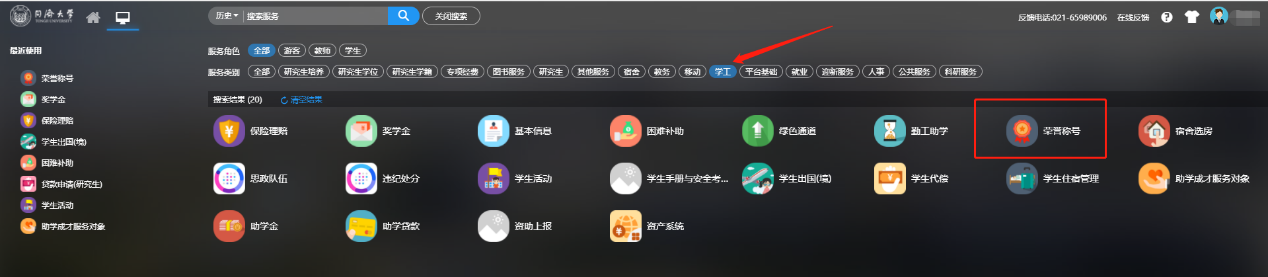 第2步：查看符合条件可申请的荣誉称号信息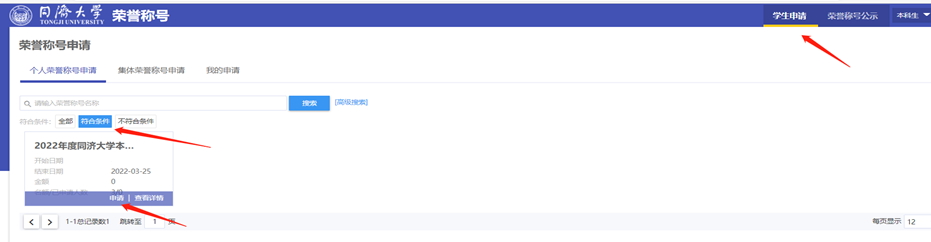 第3步：按照要求填写申请表信息，申请理由部分以第一人称填写本人事迹材料，曾获荣誉部分填写大学阶段所获荣誉（格式如：2020年12月，荣获同济大学优秀学生干部），并上传佐证材料，所有内容均须实事求是地准确填写。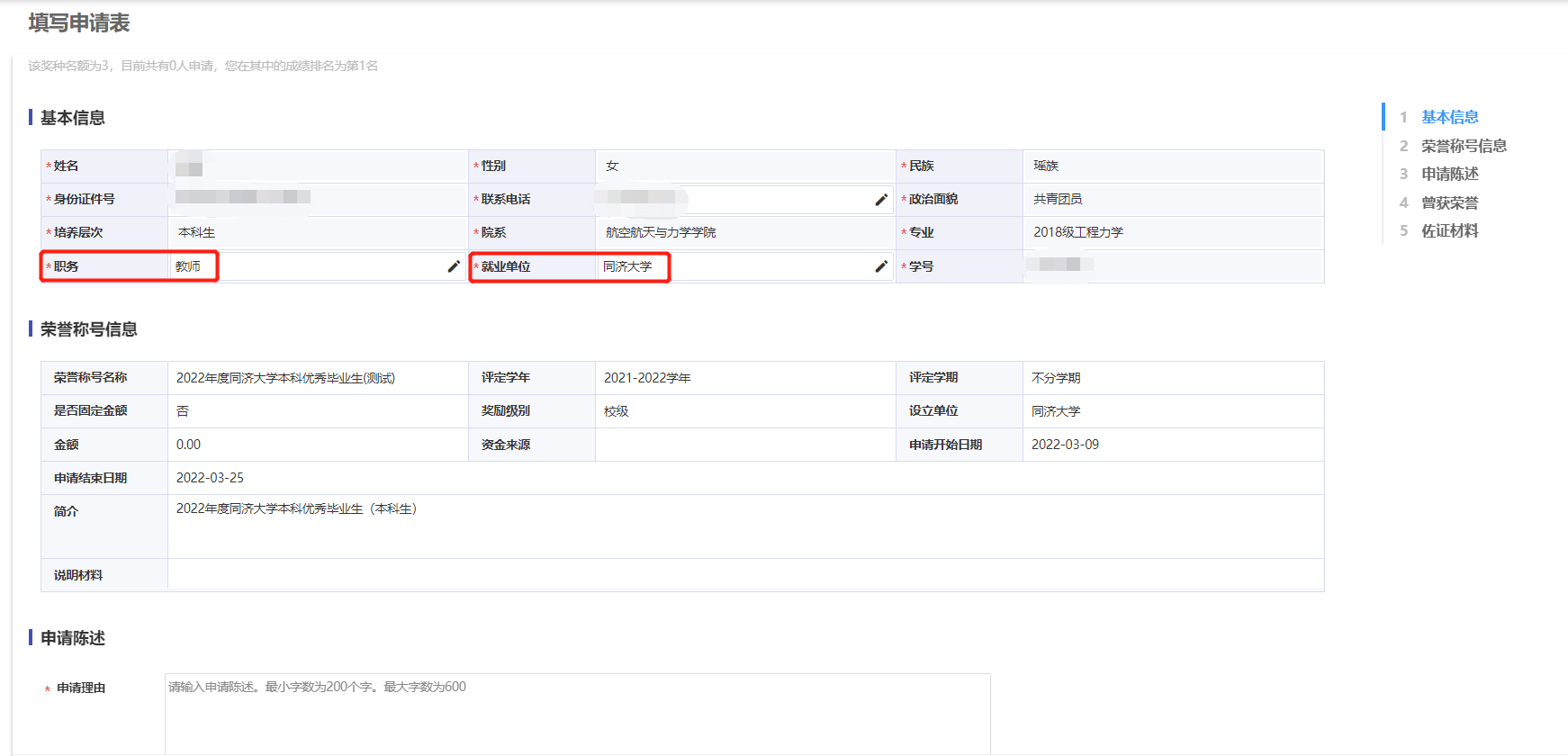 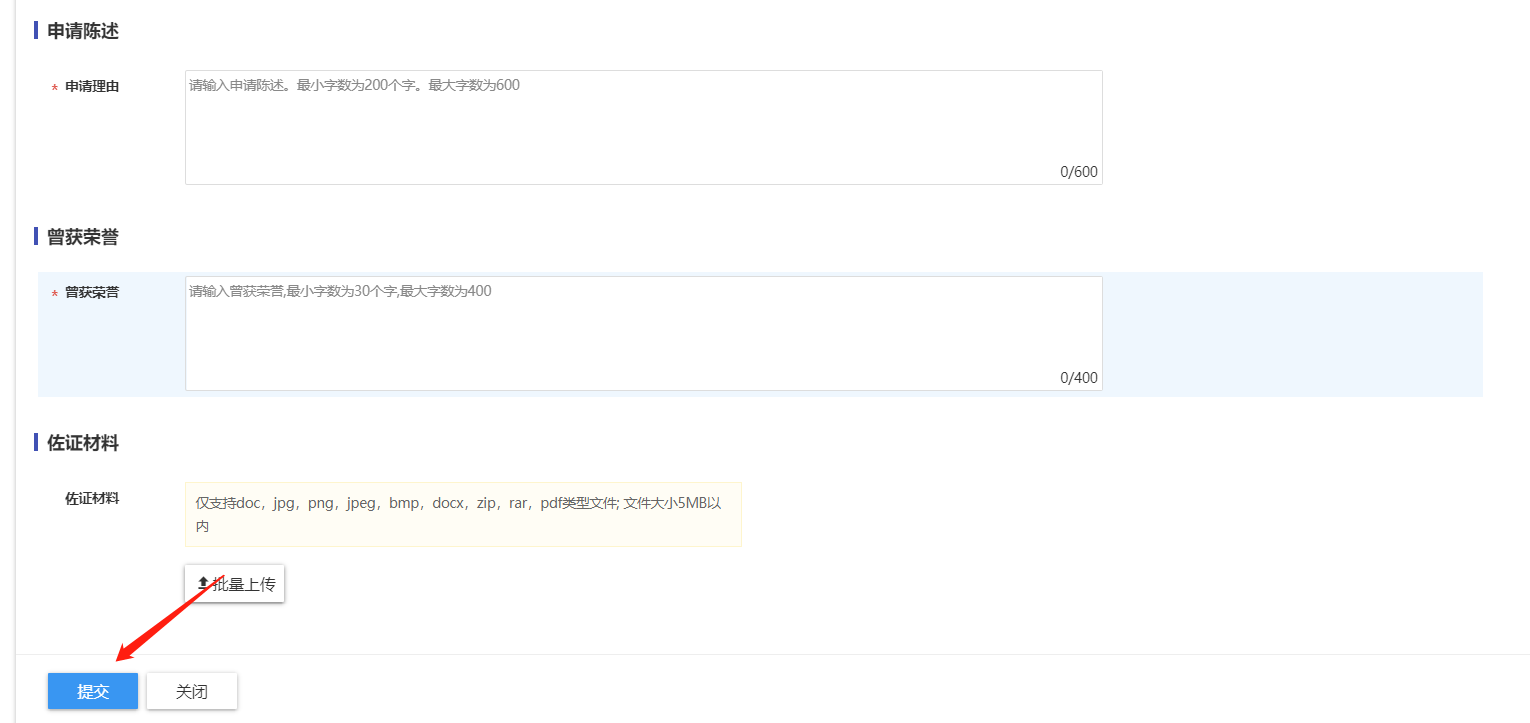 二、学院审核流程第1步：学院管理员进入荣誉称号模块，查看2021-2022学年待院系学工审核的申请数据，点击申请表查看学生申请情况。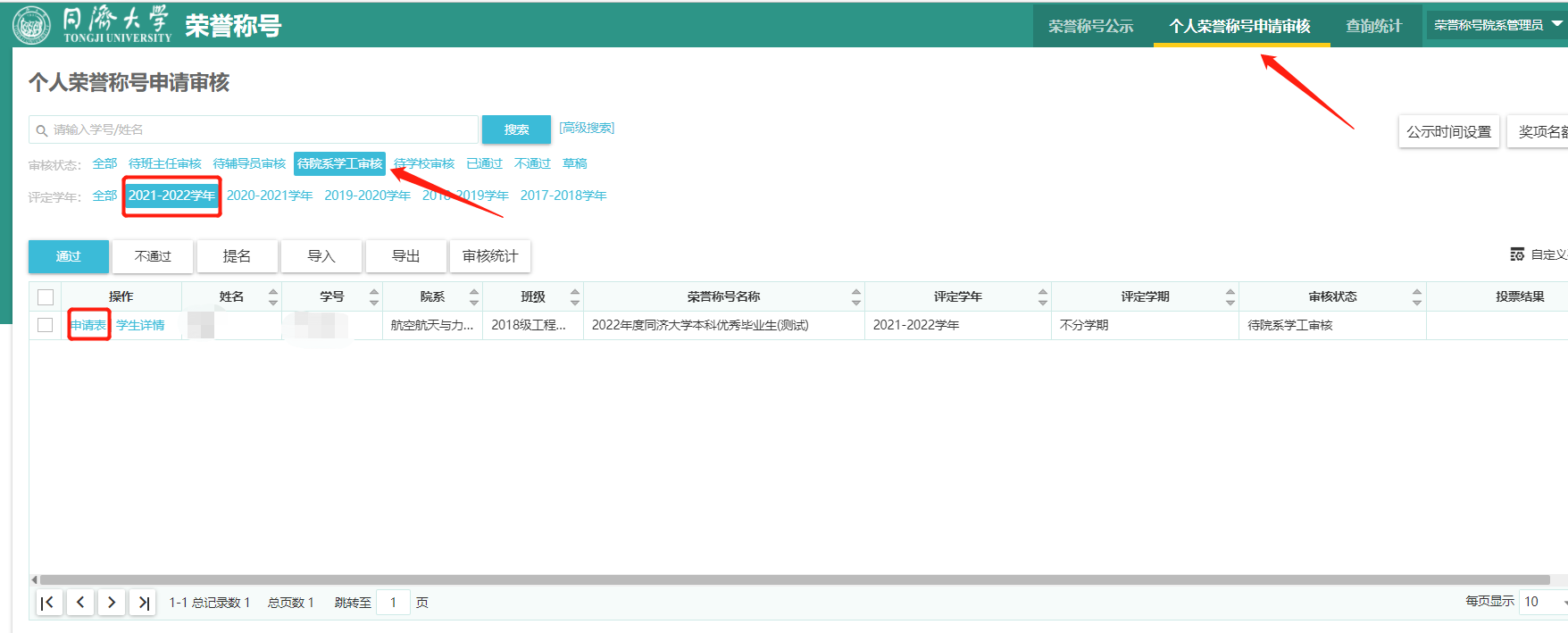 第2步：学院管理员按要求严格审核学生申请材料，荣誉称号可在相应信息处点击修改调整即可。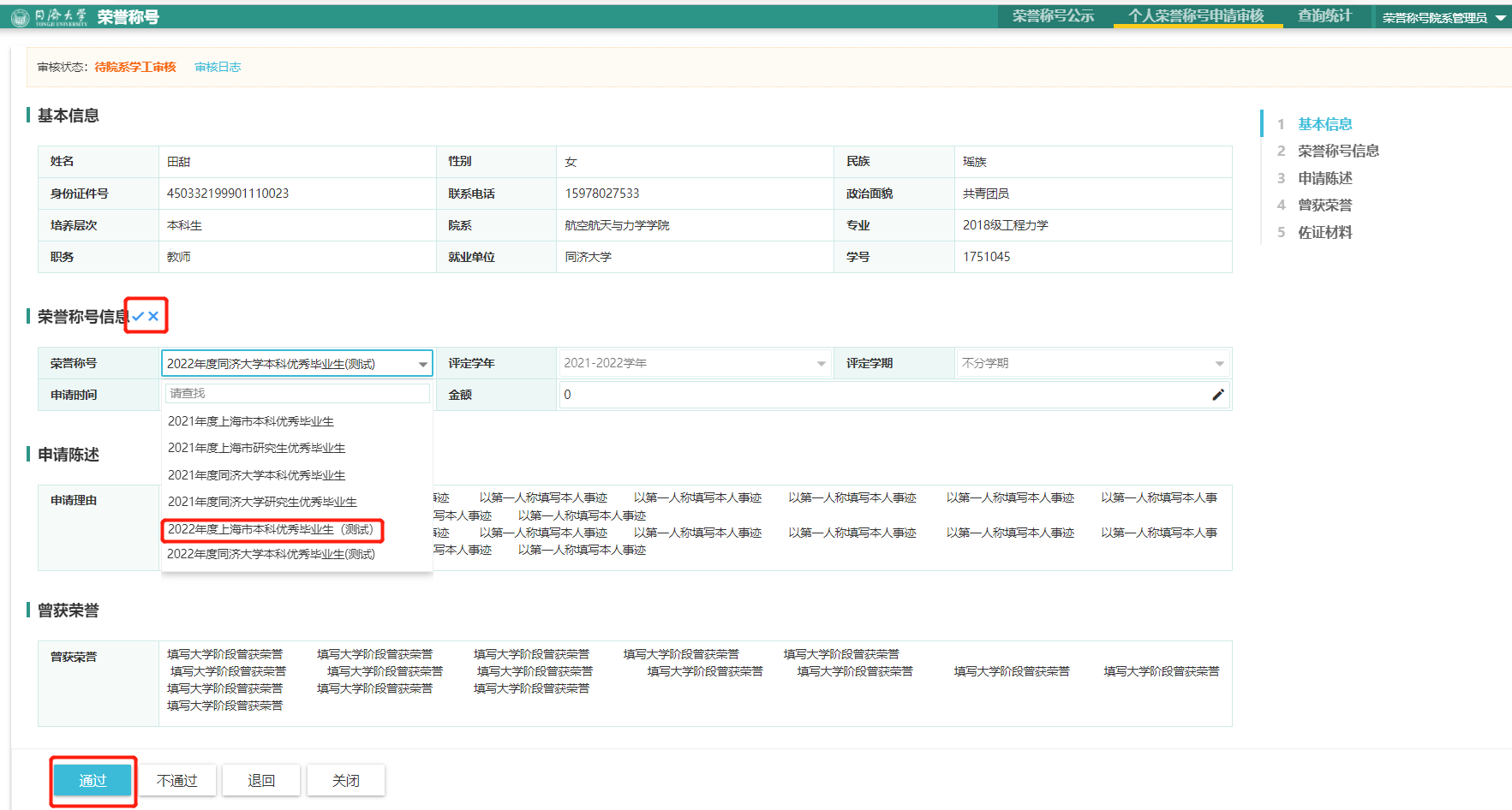 第3步：点击打印申请表，自动生成符合要求的优秀毕业生登记表格。注：因浏览器和系统兼容性问题，导出PDF时格式可能会发生变动，建议导出时选择Word格式。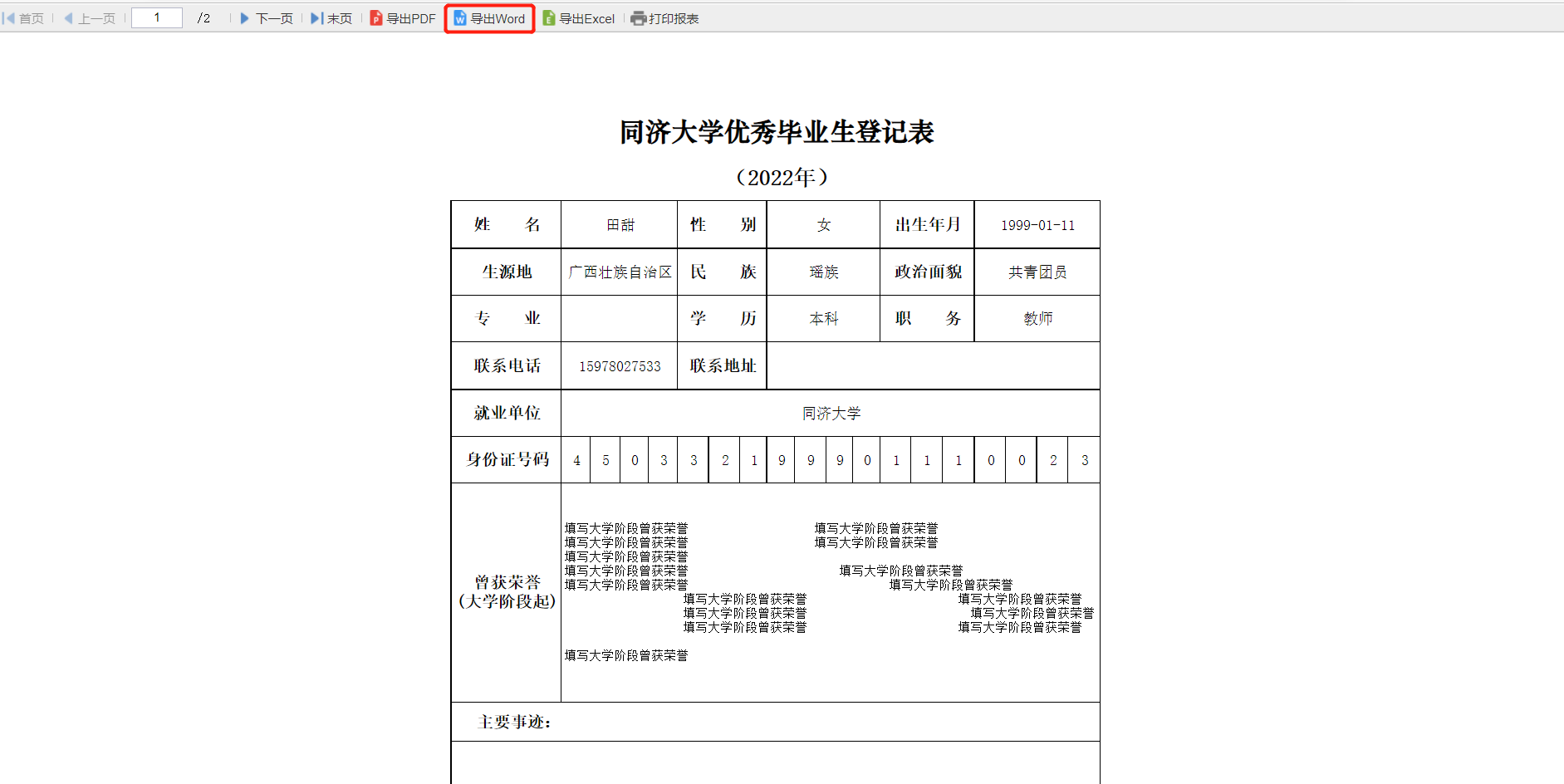 